Datenblatt zur Dokumentation Nationalpark-Kita 2022-2024Name der Einrichtung: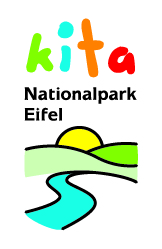 Postanschrift:Telefon:E-Mail-Adresse:Name der Einrichtung:Postanschrift:Telefon:E-Mail-Adresse:Ansprechpersonen der Einrichtung für die ZertifizierungVorname, NameE-Mail-AdresseVorname, NameE-Mail-AdresseAnsprechpersonen der Einrichtung für die ZertifizierungVorname, NameE-Mail-AdresseVorname, NameE-Mail-AdresseTräger der KitaTräger der KitaTrägervertretungVorname, NameTelefon:E-Mail-Adresse:Postanschrift:TrägervertretungVorname, NameTelefon:E-Mail-Adresse:Postanschrift:Größe der EinrichtungAnzahl der Gruppen:Anzahl der Kinder:Anzahl Erzieher*innen:Größe der EinrichtungAnzahl der Gruppen:Anzahl der Kinder:Anzahl Erzieher*innen:Gestaltung und Nutzungsmöglichkeiten des Außengeländes z.B. Größe, Gestaltung, Besonderheiten, Naturecken, TiereGestaltung und Nutzungsmöglichkeiten des Außengeländes z.B. Größe, Gestaltung, Besonderheiten, Naturecken, TiereAuszug aus dem pädagogischen Konzept:  Formulierung Naturbeziehung unserer Kita, Überschneidung unseres pädagogischen Verständnisses mit dem Projekt Nationalpark-KitaAuszug aus dem pädagogischen Konzept:  Formulierung Naturbeziehung unserer Kita, Überschneidung unseres pädagogischen Verständnisses mit dem Projekt Nationalpark-KitaWeitere Zertifizierungen der Einrichtung (bitte ankreuzen)Weitere Zertifizierungen der Einrichtung (bitte ankreuzen)Haus der kleinen ForscherNachhaltige KiTaKlima-Kita-NetzwerkFaire KITABewegungskindergartenFamilienzentrumSonstiges